AUTOAVALUACIÓ. TASQUES  ESCOLARS.  Setmana deL 8 AL 12 de juny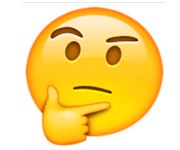 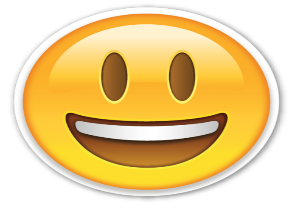 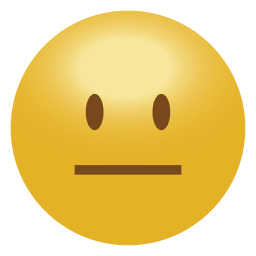 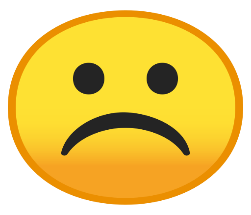 He llegit cada dia 30 minuts com a mínim..He contestat totes les qüestions que se’m plantejaven sobre el circ.Entenc la relació entre suma i multiplicació.He localitzat tots els antònims que se’m proposaven.Coneixo els dos moviments que fa la Terra.Sé quin és el satèl·lit de la Terra.M’ha agradat l’activitat de plàstica proposada aquesta setmana.